PENGARUH KOMUNIKASI INTERPERSONAL GURU TERHADAP HASIL BELAJAR MATA PELAJARAN FIQIH SISWA KELAS VIII DI MTs NEGERI 3 KOTA TANGERANGSKRIPSIDiajukan Sebagai Salah Satu Syarat Untuk Memperoleh Gelar Sarjana Pendidikan (S.Pd)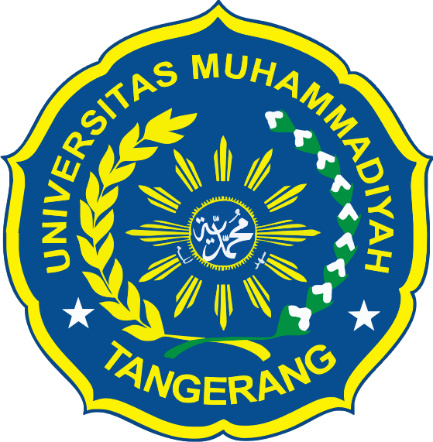 Oleh :Irfan MaulanaNIM. 1686208062PROGRAM PENDIDIKAN AGAMA ISLAMFAKULTAS AGAMA ISLAMUNIVERSITAS MUHAMMADIYAH TANGERANGTAHUN 1442 H / 2020 M